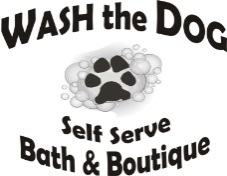 I, the undersigned, herby acknowledge and agree that all information contained in this application is true and accurate to the best of my knowledge. I further attest that if I am not the sole owner of the dog for which the application has been completed, my signature is sufficient to enter into this agreement for and on behalf of any other owner or representative.------------------------------------------------------------------------
Owner/Guardian SignatureWASH THE DOG POLICIES, PROCEDURES AND RELEASE/WAIVER AGREEMENTRead Carefully: This agreement includes a Release Of Liability and Waiver of legal rights and deprives you of the right to sue Wash The Dog LLC and related parties.I understand that I am responsible for any harm caused by my dog while my dog is attending daycare at Wash The Dog LLC Day Care. I shall indemnify Wash The Dog LLC against any claims made against the corporation or losses or damages of any kind suffered by Wash The Dog LLC as a result of my failure to inform Wash The Dog LLC of any pre-existing condition my dog may have (such as illness or aggression problems) I understand and agree that in admitting my dog to Wash The Dog LLC Daycare, the facility has relied on my representation that my dog is in good health and has not harmed or shown aggressive or threatening behavior towards any person or any other dog.I understand and agree that Wash The Dog LLC will not liable for problems, damage or injury caused by my dog provided reasonable care and precautions are followed by daycare staff.  I understand that Wash The Dog LLC daycare is fully insured. I release Wash The Dog LLC daycare of any liability arising from my dogs attendance and participation at the day care. I understand that the daycare is a place where dogs co-mingle in groups. I understand my dog may be placed in a kennel for “time out” not to exceed twenty minutes if their behavior is unacceptable or if they become overexcited, for overnight care or for if injured. I understand that when dogs play in group’s nicks and scratches may occur. Daycare staff may or may not notify me immediately. If the injury is not serious the staff can let my dog continue to play and let me know about it when I pick up. If the injury is serious I will be notified immediately.  I understand and agree that any problem or injury that develops with my dog will be treated as deemed best by Wash The Dog Daycare. Either my veterinarian or a Wash Dog recognized veterinarian will be contracted in the event of a medical problem that is serious in nature. I agree that I am fully responsible for the costs of any such medical treatment. I, as the owner, agree to be solely responsible for any and all acts or behavior of my dog while in the care of Wash The Dog LLC daycare. If my dog should become ill or seem to be in need of medical consideration, Wash The Dog LLC reserves the right to administer aid and/or to use available veterinarian. I, the owner shall pay any expenses so incurred. I understand that there are inherent and potential risk involved with human and dog interaction as well as dog and dog interaction. These interactions may result in damage to personal property or bodily injury. I fully accept and assume all risk and responsibilities associated with bringing my dog to Wash The Dog, including but not limited to any veterinary expenses incurred on behalf of my dog or for injuries inflicted on the other dogs or humans by my dog.I understand that if my dog is left at the day care for three days without reservations or contact from the owner this dog will be considered abandoned and necessary steps will be taken to turn the dog over to the proper authorities. I agree that Wash The Dog is not liable for damage to personal property belonging to myself or my dog. I understand that items brought for overnight stays may be damaged/destroyed.My dog is not aggressive, however if he/she behaves aggressively or displays behaviors deemed unacceptable by Wash The Dog, he/she will be removed from the play group. If Wash The Dog deems my dog a danger to him/herself or others, my dog may be asked not to return. Such determination will be made at the sole discretion of Wash The Dog Daycare.My pack member will enter and exit Wash The Dog on a leash. Loaner leashes are available at the front desk and may be used to safely lead your dog to and from your vehicle, then returned to the desk once your dog is safely in your car, they will not be taken home.I understand that Wash The Dog loves to take pictures of the dogs during play time. I consent for such pictures to be used on the website, facebook, digital frame in the lobby, etc. as well as for marketing material. I understand that Wash The Dog removes the collars of all dogs entering the play area for their safety during play. I agree to have a tag on my dogs collar with their name clearly written so that my dogs collar can be easily identified and put back on upon pick up.I understand that if I do not bring my dog to Wash The Dog for daycare or boarding for a period of 6 months or more my dog will have to re-interview and I will be responsible for paying for a day of daycare.I agree that this release shall be binding on me and my successors, heirs, assigns & legal representatives.I have fully read and understand the terms of the above WASH THE DOG POLICIES, PROCEDURES AND RELEASE/WAIVER AGREEMENT and understand that I have given up substantial rights by signing it and have done so voluntarily.                   -------------------------------------------------------------------                         ---------------------------------------
                     Owner/Guardian Signature                                                                                DateDayCare ApplicationDayCare ApplicationDayCare ApplicationDayCare ApplicationDayCare ApplicationDayCare ApplicationDayCare ApplicationDayCare ApplicationDayCare ApplicationDayCare ApplicationDayCare ApplicationDayCare ApplicationDayCare ApplicationDayCare ApplicationDayCare ApplicationDayCare ApplicationDayCare ApplicationDayCare ApplicationOwner InformationOwner InformationOwner InformationOwner InformationOwner InformationOwner InformationOwner InformationOwner InformationOwner InformationOwner InformationOwner InformationOwner InformationOwner InformationOwner InformationOwner InformationOwner InformationOwner InformationOwner InformationName:Name:Name:Phone:Cell:Work:Address:   Address:   City/Zip:City/Zip:City/Zip:City/Zip:City/Zip:E-Mail:E-Mail:E-Mail:E-Mail:E-Mail:Emergency contact informationEmergency contact informationEmergency contact informationEmergency contact informationEmergency contact informationEmergency contact informationEmergency contact informationEmergency contact informationEmergency contact informationEmergency contact informationEmergency contact informationEmergency contact informationEmergency contact informationEmergency contact informationEmergency contact informationEmergency contact informationEmergency contact informationEmergency contact informationName:Name:Name:                                            Relation:                                            Relation:                                            Relation:                                            Relation:                                            Relation:                                            Relation:                                            Relation:                                            Relation:                                            Relation:                                            Relation:                                            Relation:                                            Relation:                                            Relation:                                            Relation:                                            Relation:Address:Phone:List People Who Can Pick Up Your Dog(s)                                                     Phone#List People Who Can Pick Up Your Dog(s)                                                     Phone#List People Who Can Pick Up Your Dog(s)                                                     Phone#List People Who Can Pick Up Your Dog(s)                                                     Phone#List People Who Can Pick Up Your Dog(s)                                                     Phone#List People Who Can Pick Up Your Dog(s)                                                     Phone#List People Who Can Pick Up Your Dog(s)                                                     Phone#List People Who Can Pick Up Your Dog(s)                                                     Phone#List People Who Can Pick Up Your Dog(s)                                                     Phone#List People Who Can Pick Up Your Dog(s)                                                     Phone#List People Who Can Pick Up Your Dog(s)                                                     Phone#List People Who Can Pick Up Your Dog(s)                                                     Phone#List People Who Can Pick Up Your Dog(s)                                                     Phone#List People Who Can Pick Up Your Dog(s)                                                     Phone#List People Who Can Pick Up Your Dog(s)                                                     Phone#List People Who Can Pick Up Your Dog(s)                                                     Phone#List People Who Can Pick Up Your Dog(s)                                                     Phone#List People Who Can Pick Up Your Dog(s)                                                     Phone#1.2.3.1.2.3.1.2.3.1.2.3.1.2.3.1.2.3.1.2.3.1.2.3.1.2.3.1.2.3.1.2.3.1.2.3.1.2.3.1.2.3.1.2.3.1.2.3.1.2.3.1.2.3.Dog InformationDog InformationDog InformationDog InformationDog InformationDog InformationDog InformationDog InformationDog InformationDog InformationDog InformationDog InformationDog InformationDog InformationDog InformationDog InformationDog InformationDog InformationNameNameNameNameNameNameNameNameMale     Female    Male     Female    Male     Female    Male     Female    Male     Female    Male     Female    Male     Female    Male     Female    Male     Female    Male     Female    BreedBreedBreedBreedBreedBreedBreedBreedWeight:Weight:Weight:Weight:Weight:Weight:Weight:Weight:Weight:Weight:Colors/MarkingsColors/MarkingsColors/MarkingsColors/MarkingsColors/MarkingsColors/MarkingsColors/MarkingsColors/MarkingsAge:Age:Age:Age:Age:Age:Age:Age:Age:Age:   Yes, my dog is_____spayed________neutered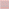    Yes, my dog is_____spayed________neutered   Yes, my dog is_____spayed________neutered   Yes, my dog is_____spayed________neutered   Yes, my dog is_____spayed________neutered   Yes, my dog is_____spayed________neutered   Yes, my dog is_____spayed________neutered   Yes, my dog is_____spayed________neuteredBirth Date:Birth Date:Birth Date:Birth Date:Birth Date:Birth Date:Birth Date:Birth Date:Birth Date:Birth Date:   No, my dog is NOT spayed/neuterd (required at 7 months)   No, my dog is NOT spayed/neuterd (required at 7 months)   No, my dog is NOT spayed/neuterd (required at 7 months)   No, my dog is NOT spayed/neuterd (required at 7 months)   No, my dog is NOT spayed/neuterd (required at 7 months)   No, my dog is NOT spayed/neuterd (required at 7 months)   No, my dog is NOT spayed/neuterd (required at 7 months)   No, my dog is NOT spayed/neuterd (required at 7 months)Vaccination Info:                                                                                                         Fleas:Vaccination Info:                                                                                                         Fleas:Vaccination Info:                                                                                                         Fleas:Vaccination Info:                                                                                                         Fleas:Vaccination Info:                                                                                                         Fleas:Vaccination Info:                                                                                                         Fleas:Vaccination Info:                                                                                                         Fleas:Vaccination Info:                                                                                                         Fleas:Vaccination Info:                                                                                                         Fleas:Vaccination Info:                                                                                                         Fleas:Vaccination Info:                                                                                                         Fleas:Vaccination Info:                                                                                                         Fleas:Vaccination Info:                                                                                                         Fleas:Vaccination Info:                                                                                                         Fleas:Vaccination Info:                                                                                                         Fleas:Vaccination Info:                                                                                                         Fleas:Vaccination Info:                                                                                                         Fleas:Vaccination Info:                                                                                                         Fleas:All owners must provide proof of current/updated Rabies, Distemper/Parvo (DHPPV) and Bordetella in accordance with our vaccination requirements All owners must provide proof of current/updated Rabies, Distemper/Parvo (DHPPV) and Bordetella in accordance with our vaccination requirements All owners must provide proof of current/updated Rabies, Distemper/Parvo (DHPPV) and Bordetella in accordance with our vaccination requirements All owners must provide proof of current/updated Rabies, Distemper/Parvo (DHPPV) and Bordetella in accordance with our vaccination requirements All owners must provide proof of current/updated Rabies, Distemper/Parvo (DHPPV) and Bordetella in accordance with our vaccination requirements All owners must provide proof of current/updated Rabies, Distemper/Parvo (DHPPV) and Bordetella in accordance with our vaccination requirements All owners must provide proof of current/updated Rabies, Distemper/Parvo (DHPPV) and Bordetella in accordance with our vaccination requirements All owners must provide proof of current/updated Rabies, Distemper/Parvo (DHPPV) and Bordetella in accordance with our vaccination requirements If your dog(s) has fleas he/she will be required to take a Capstar pill as to not infect the other members of the play group. 
Each Capstar pill is $8.00ea and will be added to your billIf your dog(s) has fleas he/she will be required to take a Capstar pill as to not infect the other members of the play group. 
Each Capstar pill is $8.00ea and will be added to your billIf your dog(s) has fleas he/she will be required to take a Capstar pill as to not infect the other members of the play group. 
Each Capstar pill is $8.00ea and will be added to your billIf your dog(s) has fleas he/she will be required to take a Capstar pill as to not infect the other members of the play group. 
Each Capstar pill is $8.00ea and will be added to your billIf your dog(s) has fleas he/she will be required to take a Capstar pill as to not infect the other members of the play group. 
Each Capstar pill is $8.00ea and will be added to your billIf your dog(s) has fleas he/she will be required to take a Capstar pill as to not infect the other members of the play group. 
Each Capstar pill is $8.00ea and will be added to your billIf your dog(s) has fleas he/she will be required to take a Capstar pill as to not infect the other members of the play group. 
Each Capstar pill is $8.00ea and will be added to your billIf your dog(s) has fleas he/she will be required to take a Capstar pill as to not infect the other members of the play group. 
Each Capstar pill is $8.00ea and will be added to your billIf your dog(s) has fleas he/she will be required to take a Capstar pill as to not infect the other members of the play group. 
Each Capstar pill is $8.00ea and will be added to your billIf your dog(s) has fleas he/she will be required to take a Capstar pill as to not infect the other members of the play group. 
Each Capstar pill is $8.00ea and will be added to your billIf your dog(s) has fleas he/she will be required to take a Capstar pill as to not infect the other members of the play group. 
Each Capstar pill is $8.00ea and will be added to your billMedical Information:Medical Information:Medical Information:Medical Information:Medical Information:Medical Information:Medical Information:Medical Information:Veterinarian Veterinarian Veterinarian Veterinarian Veterinarian Veterinarian Veterinarian Veterinarian City:City:City:City:City:City:City:City:Phone:Phone:Phone:Phone:Phone:Phone:Phone:Phone:Does your dog take medications?Does your dog take medications?Does your dog take medications?Does your dog take medications?Does your dog take medications?Does your dog take medications?Does your dog take medications?Does your dog take medications?Does your dog take medications?Does your dog take medications?Does your dog take medications?Does your dog take medications?Does your dog take medications?YesNoNoPlease turn to next pagePlease turn to next pagePlease turn to next pagePlease turn to next pagePlease turn to next pagePlease turn to next pagePlease turn to next pagePlease turn to next pagePlease turn to next pagePlease turn to next pagePlease turn to next pagePlease turn to next pagePlease turn to next pagePlease turn to next pagePlease turn to next pagePlease turn to next pagePlease turn to next pagePlease turn to next pageMedication                                                                             Directions                                                Will we be administering? Yes or NoMedication                                                                             Directions                                                Will we be administering? Yes or NoMedication                                                                             Directions                                                Will we be administering? Yes or NoMedication                                                                             Directions                                                Will we be administering? Yes or NoMedication                                                                             Directions                                                Will we be administering? Yes or NoMedication                                                                             Directions                                                Will we be administering? Yes or NoWhen do you feed your dog?  When do you feed your dog?  MorningMorningNoonNoonNoonEveningAdditional InformationAdditional InformationAdditional InformationAdditional InformationAdditional InformationAdditional InformationHow did you hear about WTD Day Care?How did you hear about WTD Day Care?If referred, name of person (they get a free day)If referred, name of person (they get a free day)What’s your primary reason bringing your dog to daycare?What’s your primary reason bringing your dog to daycare?Additional behavoiral informationAdditional behavoiral informationAdditional behavoiral informationAdditional behavoiral informationAdditional behavoiral informationAdditional behavoiral informationWHere did you get your dog?how long have you had your dog?WHere did you get your dog?how long have you had your dog?WHere did you get your dog?how long have you had your dog?WHere did you get your dog?how long have you had your dog?WHere did you get your dog?how long have you had your dog?WHere did you get your dog?how long have you had your dog?Does your dog get along with other resident animals, if you have any?   Yes   No If No, explain.Does your dog get along with other resident animals, if you have any?   Yes   No If No, explain.Does your dog get along with other resident animals, if you have any?   Yes   No If No, explain.Does your dog get along with other resident animals, if you have any?   Yes   No If No, explain.Does your dog get along with other resident animals, if you have any?   Yes   No If No, explain.Does your dog get along with other resident animals, if you have any?   Yes   No If No, explain.Has your dog successfully shared food, water, or toys with other animals?  Yes   No If No, explain.Has your dog successfully shared food, water, or toys with other animals?  Yes   No If No, explain.Has your dog successfully shared food, water, or toys with other animals?  Yes   No If No, explain.Has your dog successfully shared food, water, or toys with other animals?  Yes   No If No, explain.Has your dog successfully shared food, water, or toys with other animals?  Yes   No If No, explain.Has your dog successfully shared food, water, or toys with other animals?  Yes   No If No, explain.Is there any person, dog, or situation that makes your dog feel uncomfortable?  Yes   No If Yes, explain.Is there any person, dog, or situation that makes your dog feel uncomfortable?  Yes   No If Yes, explain.Is there any person, dog, or situation that makes your dog feel uncomfortable?  Yes   No If Yes, explain.Is there any person, dog, or situation that makes your dog feel uncomfortable?  Yes   No If Yes, explain.Is there any person, dog, or situation that makes your dog feel uncomfortable?  Yes   No If Yes, explain.Is there any person, dog, or situation that makes your dog feel uncomfortable?  Yes   No If Yes, explain.Can you successfully take food, treats, or toys away from your dog without growling or showing teeth  Yes   No Can you successfully take food, treats, or toys away from your dog without growling or showing teeth  Yes   No Can you successfully take food, treats, or toys away from your dog without growling or showing teeth  Yes   No Can you successfully take food, treats, or toys away from your dog without growling or showing teeth  Yes   No Can you successfully take food, treats, or toys away from your dog without growling or showing teeth  Yes   No Can you successfully take food, treats, or toys away from your dog without growling or showing teeth  Yes   No Has your dog ever growled or bitten another person?  Yes   No If Yes, explain.Has your dog ever growled or bitten another person?  Yes   No If Yes, explain.Has your dog ever growled or bitten another person?  Yes   No If Yes, explain.Has your dog ever growled or bitten another person?  Yes   No If Yes, explain.Has your dog ever growled or bitten another person?  Yes   No If Yes, explain.Has your dog ever growled or bitten another person?  Yes   No If Yes, explain.Does your dog have any allergies, special needs, injuries, or disabilities (past or present)?  Yes   No If Yes, explain.Does your dog have any allergies, special needs, injuries, or disabilities (past or present)?  Yes   No If Yes, explain.Does your dog have any allergies, special needs, injuries, or disabilities (past or present)?  Yes   No If Yes, explain.Does your dog have any allergies, special needs, injuries, or disabilities (past or present)?  Yes   No If Yes, explain.Does your dog have any allergies, special needs, injuries, or disabilities (past or present)?  Yes   No If Yes, explain.Does your dog have any allergies, special needs, injuries, or disabilities (past or present)?  Yes   No If Yes, explain.Does your dog have any areas they do not like to be touched by humans?  Yes   No If Yes, explain.Does your dog have any areas they do not like to be touched by humans?  Yes   No If Yes, explain.Does your dog have any areas they do not like to be touched by humans?  Yes   No If Yes, explain.Does your dog have any areas they do not like to be touched by humans?  Yes   No If Yes, explain.Does your dog have any areas they do not like to be touched by humans?  Yes   No If Yes, explain.Does your dog have any areas they do not like to be touched by humans?  Yes   No If Yes, explain.Has your dog ever climb or jumped a fence? Yes Yes NoHeight?Height?Has your dog ever socialized off-leash with large groups of dogs (15+)   Yes Yes NoIf Yes Where?If Yes Where?Are there any restrictions to your dogs activities?  Yes Yes NoIf Yes, explain.If Yes, explain.